Vremenik izradbe i obrane završnog rada za školsku godinu 2021./2022.Izradba i obrana završnog rada organizira se u skladu s odredbama Pravilnika oizradbi i obrani završnog rada.U izradbi završnog rada učenike vode stručni mentori.do 15. listopada 2021. odabir tema i mentora29. listopada 2021. mentori potvrđuju popis tema i učenikado 18. siječnja 2022. izrada koncepta završnog radaprosinac, siječanj, veljača, ožujak, travanj:  sastanak mentora i učenika mentori vode pisanu evidenciju o grupnim i individualnim konzultacijama s učenicima stručna praksa 25. ožujka 2022. prijava obrane završnog rada (ljetni rok)28. i 29. travnja 2022. predaja završnog rada s tablicom evidencije obveznih konzultacija s mentorom, u urudžbeni zapisnik (ljetni rok)-voditelju smjene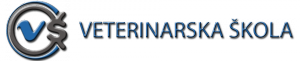 04. i 05. svibnja 2022.- mentori preuzimaju sve završne radove od voditelja smjeneod 31. svibnja do 10. lipnja 2022. obrana završnih radova (ljetni rok)30. lipnja 2022. svečana podjela završnih svjedodžbi (ljetni rok) 01. srpnja 2022. prijava obrane završnog rada (jesenski rok)06. srpnja 2022. predaja završnog rada s tablicom evidencije obveznih konzultacija s mentorom, u urudžbeni zapisnik (jesenski rok)26. kolovoza 2022. obrana završnog rada (jesenski rok)                          Predsjednica Školskog prosudbenog odbora: Andrea DjurdjevićZamjenica predsjednice Školskog prosudbenog odbora: Danijela StjepićProsudbeni odbor za obranu završnog rada čine ravnatelj škole i predsjednici, te članovi povjerenstava za obranu završnog rada.U Zagrebu, 01.listopada 2021.